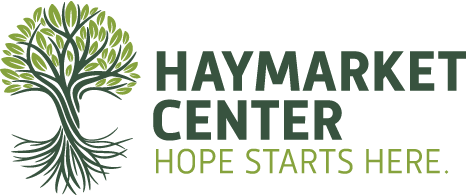 2021 Fall Workshop Series
Sept 18th-Dec 4th 

# of WorkshopsGeneral AdmissionStudent/Senior Discount1$80$702$125$1153$195$1704$260$2205$300$2306$390$3407$450$4008$500$4609$580$50010$625$570Please select which workshops you plan to attend:Please select your registration type:□Individual Rate □Student Rate  □Senior RateRegistrant Contact Information:Name: _______________________________________________________________________________________________
                                                 Address: _____________________________________________________________________________________________City: ________________________________________________________________  State: ________  Zip: _____________
Company: ____________________________________________________________________________________________
Email: ________________________________________________________________________________________________
Phone Number: ______________________________________________________________________________________Payment Information: □ Credit Card   □ Check Enclosed Credit Card Number: __________________________________________________________________________________Expiration Date: __________________ CSV: ___________ Zip Code: ___________Please email this form to labrams@hcenter.org or mail to:Haymarket Center
Attn: Lisa Abrams932. W. WashingtonChicago, IL 60607For more information about the Summer Institute, contact Lisa Abrams at labrams@hcenter.orgor call (312) 226-7984 ext. 581.